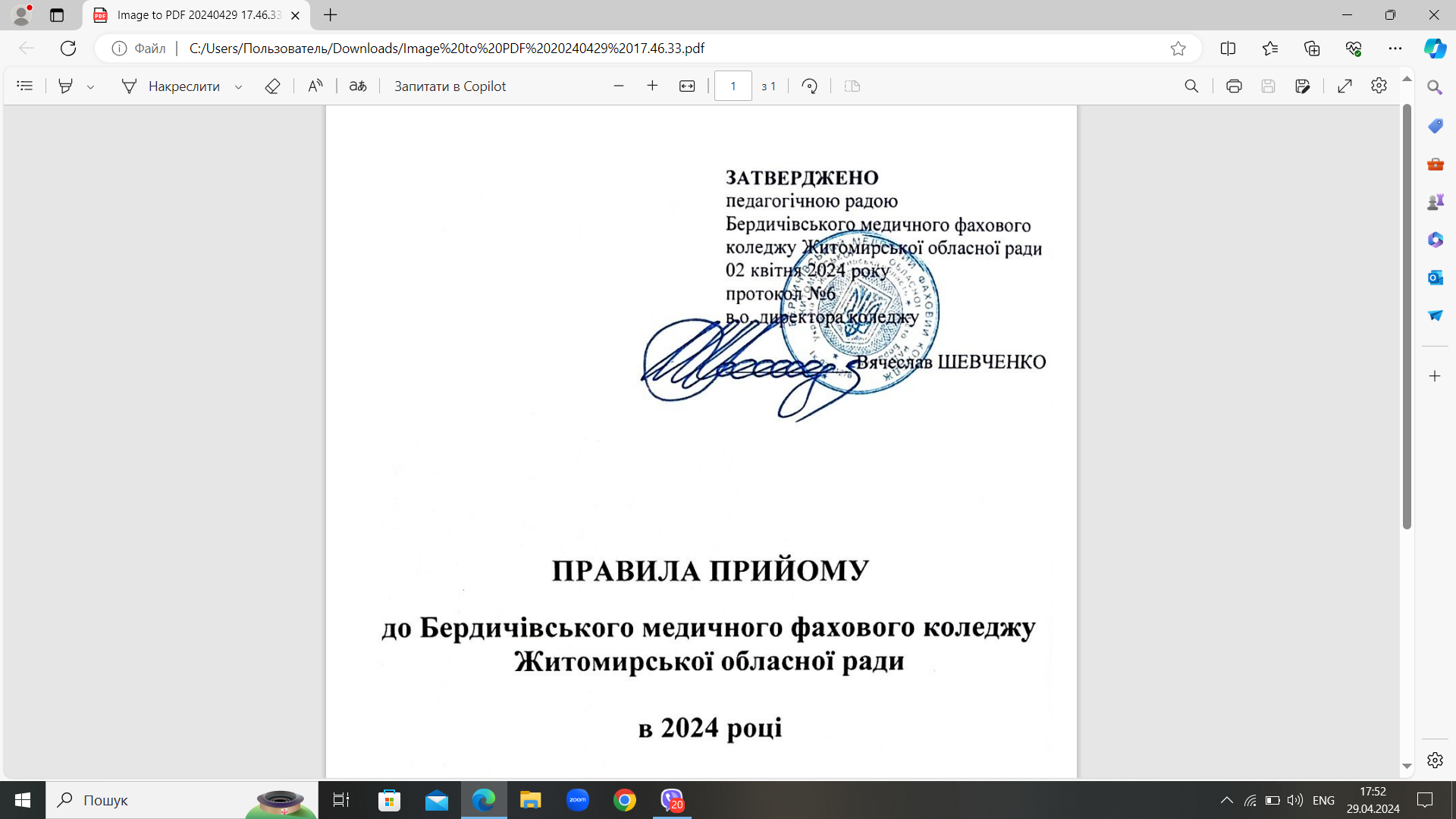 Провадження освітньої діяльності у Бердичівському медичному фаховому коледжі Житомирської обласної ради (далі - Коледж) здійснюється відповідно до ліцензії на провадження освітньої діяльності у сфері фахової передвищої освіти (наказ Міністерства освіти і науки України від 25.09.2019р. № 960-л). Перелік акредитованих освітньо-професійних програм у Бердичівському медичному фаховому коледжі освітньо-професійний ступінь фаховий молодший бакалаврПравила прийому розроблені Приймальною комісією Бердичівського медичного фахового коледжу Житомирської обласної ради (далі – Приймальна комісія) відповідно до законодавства та Порядку прийому на навчання до закладів фахової передвищої освіти у 2024 році (далі – Порядок прийому), затвердженого Наказом МОН України від 29 лютого 2024 року № 245, зареєстрованого у Міністерстві юстиції України 11 березня 2024 року за № 356/41701 із змінами і доповненнями, внесеними наказом МОН України від 14 березня 2024 року №323. Загальні положення1. Підставою для оголошення прийому на навчання до Бердичівського медичного фахового коледжу є ліцензія Міністерства освіти і науки України на провадження освітньої діяльності на рівні фахової передвищої освіти та затверджені педагогічною радою Правила прийому до Бердичівського медичного фахового коледжу Житомирської обласної ради. Правила прийому до Коледжу оприлюднюються державною мовою.2. Прийом на навчання до Коледжу для здобуття фахової передвищої освіти здійснюється на конкурсній основі за джерелами фінансування передбаченими розділом ІІІ Порядку та Правил прийому.3. Організацію прийому вступників здійснює Приймальна комісія - робочий орган закладу освіти, склад якої затверджується наказом директора Бердичівського медичного фахового коледжу Житомирської обласної ради. Приймальна комісія діє згідно з Положенням про приймальну комісію Бердичівського медичного фахового коледжу, розробленим з урахуванням вимог Положення про приймальну комісію вищого навчального закладу, затвердженого наказом Міністерства освіти і науки України від 15 жовтня 2015 року № 1085, зареєстрованого в Міністерстві юстиції України 04 листопада 2015 року за № 1353/27798. Положення про приймальну комісію Бердичівського медичного фахового коледжу оприлюднюється на офіційному вебсайті.Рішення приймальної комісії, прийняте в межах її повноважень, є підставою для відповідного наказу та/або виконання процедур вступної кампанії.Усі питання, пов'язані з прийомом на навчання, вирішуються приймальною комісією на її засіданнях. Рішення приймальної комісії оприлюднюються на офіційному вебсайті Коледжу не пізніше наступного дня після його прийняття.4. Усі особи, які здобувають освіту у Коледжі, мають рівні права та обов`язки.5. Коледж створює умови для ознайомлення вступників з ліцензією на здійснення освітньої діяльності. Правила прийому, відомості про ліцензований обсяг та обсяги прийому за регіональним замовленням оприлюднюються на офіційному сайті.6. Впродовж місяця після набрання чинності  Порядку заклад освіти для верифікації переліку спеціальностей вносить до ЄДЕБО основні конкурсні пропозиції.Небюджетні конкурсні пропозиції можуть вноситись до ЄДЕБО до 14 червня 2024 року.7. У цих Правилах терміни вжито в таких значеннях:вступ на основі (основа вступу) - раніше здобутий освітній (освітньо-кваліфікаційний) рівень або освітній ступінь та відповідний рівень Національної рамки кваліфікацій (далі - НРК), на основі якого здійснюється вступ для здобуття освітньо-професійного ступеня фахового молодшого бакалавра (базової середньої освіти (далі - БСО), повної загальної (профільної) середньої освіти (далі - ПЗСО), освітньо-кваліфікаційного рівня "кваліфікований робітник" (далі - КР), освітньо-кваліфікаційного рівня молодшого спеціаліста, освітньо-професійного ступеня фахового молодшого бакалавра, освітнього ступеня молодшого бакалавра - 5 рівень НРК (далі - НРК5), освітнього ступеня бакалавра - 6 рівень НРК (далі - НРК6), освітнього ступеня магістра (освітньо-кваліфікаційного рівня спеціаліста) - 7 рівень НРК (далі - НРК7));вступне випробування - очне, дистанційне або змішане (за рішенням закладу освіти; для осіб, які проживають та знаходяться на тимчасово окупованій території - за зверненням вступника) оцінювання підготовленості вступника, що проводиться у формі співбесіди чи конкурсу творчих та/або фізичних здібностей (далі - творчого конкурсу), за результатами якого виставляється одна позитивна оцінка за шкалою 100 - 200 (з кроком не менше ніж в один бал, що включає до десяти додаткових балів за успішне закінчення підготовчих курсів для вступу до закладу освіти) або ухвалюється рішення про негативну оцінку вступника ("незадовільно");вступник - особа, яка подала заяву(и) про допуск до участі в конкурсному відборі на одну (декілька) конкурсних пропозицій;заява на участь у конкурсному відборі до закладу освіти (далі - заява) - запис, що вноситься до Єдиної державної електронної бази з питань освіти (далі - ЄДЕБО) в електронній формі, заповненій вступником онлайн в особистому електронному кабінеті вступника, або закладом освіти на підставі заяви, поданої вступником у паперовій формі, та містить відомості про обрані ним заклад освіти, та конкурсну пропозицію;конкурс творчих та/або фізичних здібностей (далі - творчий конкурс) - форма вступного випробування для вступу на основі БСО, ПЗСО, яка передбачає демонстрацію та оцінювання творчих та/або фізичних здібностей вступника, необхідних для здобуття фахової передвищої освіти за спеціальністю, яка включена до Переліку спеціальностей, прийом на навчання за якими здійснюється з урахуванням рівня творчих та/або фізичних здібностей вступників, наведеного у додатку 1 до цих Правил, і проводиться в один тур у межах одного дня (результат оцінювання оприлюднюється не пізніше наступного дня);конкурсна пропозиція - пропозиція закладу освіти щодо кількості місць для прийому вступників для здобуття фахової передвищої освіти на певну освітньо-професійну програму (спеціальність, одну або декілька спеціалізацій), форму здобуття освіти, основу вступу, строк навчання, із зазначенням форми вступного випробування (якщо передбачено) та вимог до мотиваційних листів вступників. Розрізняють основні та небюджетні конкурсні пропозиції. Заклад освіти самостійно формує конкурсні пропозиції та вносить їх до ЄДЕБО у визначені Порядком строки. Назви конкурсних пропозицій формуються державною мовою без позначок та скорочень і можуть дублюватися англійською мовою;конкурсний бал - оцінка досягнень вступника, яка визначається результатом вступного випробування та іншими конкурсними показниками з округленням до одиниці відповідно до Порядку прийому та Правил прийому;конкурсний відбір - процедура відбору вступників на конкурсні пропозиції на основі конкурсних балів та/або мотиваційних листів відповідно до Правил (незалежно від форми власності закладу освіти та джерел фінансування навчання);мотиваційний лист - викладена вступником письмово (відповідно до визначених закладом освіти вимог до структури та змісту мотиваційного листа) інформація про його особисту зацікавленість у вступі на певну конкурсну пропозицію (заклад освіти) та відповідні очікування, досягнення у навчанні та інших видах діяльності, власні сильні та слабкі сторони, до якого у разі необхідності вступником додаються копії (фотокопії) матеріалів, що підтверджують викладену в листі інформацію;небюджетна конкурсна пропозиція - конкурсна пропозиція, на яку не надаються місця для вступу на навчання за кошти місцевого бюджету (за   регіональним замовленням);особистий електронний кабінет вступника - вебсторінка, за допомогою якої вступник подає електронну заяву до закладу освіти та контролює її статус;співбесіда - форма вступного випробування, яка передбачає оцінювання знань, умінь та навичок вступника з одного або двох предметів (дисциплін);статус заяви - параметр заяви, поданої в електронній або паперовій формі, що встановлюється закладом освіти в ЄДЕБО. Статуси заяви, поданої в електронній формі, також відображаються в особистому електронному кабінеті вступника. Параметр "Статус заяви" може набувати таких значень:"Зареєстровано в ЄДЕБО" - підтвердження факту подання заяви до обраного вступником закладу освіти;"Потребує уточнення вступником" - заяву прийнято закладом освіти до розгляду, але дані стосовно вступника потребують уточнення. Одночасно з присвоєнням заяві цього статусу заклад освіти зазначає перелік даних, які потребують уточнення, та спосіб їх подання;"Зареєстровано в закладі освіти" - заяву прийнято закладом освіти до розгляду та в установленому порядку приймається рішення про допуск вступника до участі в конкурсному відборі або допуск до вступних випробувань;"Відмовлено закладом освіти" - зареєстровану заяву вступника не допущено до участі у конкурсному відборі або у вступних випробуваннях на підставі рішення приймальної комісії. У разі присвоєння заяві цього статусу заклад освіти зазначає причину відмови;"Скасовано вступником" - подана заява вважається такою, що не подавалась. Цей статус присвоюють заяві, якщо її скасовано вступником в особистому електронному кабінеті до присвоєння заяві статусу "Зареєстровано у закладі освіти" або "Потребує уточнення вступником";"Скасовано закладом освіти" - подана заява вважається такою, що не подавалась, якщо її скасовано закладом освіти за рішенням приймальної комісії, за умови виявлення закладом освіти технічної помилки, зробленої під час внесення даних до ЄДЕБО, що підтверджується актом про допущену технічну помилку;"Деактивовано (у зв'язку із зарахуванням на навчання за регіональним замовленням)" - подана заява вважається такою, що не подавалась, якщо вступника включено до наказу про зарахування на навчання за регіональним замовленням;"Допущено до конкурсу" - власника зареєстрованої заяви допущено до участі у конкурсному відборі на місця, що фінансуються за регіональним замовленням, та на місця, що фінансуються за кошти фізичних та/або юридичних осіб;"Допущено до конкурсу (навчання за кошти фізичних та/або юридичних осіб)" - власника зареєстрованої заяви допущено до участі у конкурсному відборі на місця, що фінансуються за кошти фізичних та/або юридичних осіб. Статус присвоюється у таких випадках:вступник подав заяву до участі у конкурсному відборі тільки на місця, що фінансуються за кошти фізичних та/або юридичних осіб відповідно до Правил прийому;вступник у встановлені строки не виконав вимог Правил прийому для зарахування на навчання за регіональним замовленням, але за рішенням приймальної комісії допущений до конкурсного відбору на місця, що фінансуються за кошти фізичних та/або юридичних осіб;вступника зараховано за іншою заявою на навчання за регіональним замовленням, але він також має право на зарахування на навчання за кошти фізичних та/або юридичних осіб;"Рекомендовано до зарахування (навчання за регіональним замовленням)" - вступник пройшов конкурсний відбір та рекомендований до зарахування на навчання за регіональним замовленням. У разі присвоєння заяві такого статусу для зарахування на навчання вступник повинен виконати вимоги для зарахування на навчання за регіональним замовленням;"Виключено зі списку рекомендованих (навчання за регіональним замовленням)" - вступник втратив право бути зарахованим до закладу освіти на навчання за регіональним замовленням у зв'язку з невиконанням вимог Правил прийому або їх порушенням. При присвоєнні заяві такого статусу заклад освіти обов'язково зазначає причину виключення;"Рекомендовано до зарахування (навчання за кошти фізичних та/або юридичних осіб)" - вступник пройшов конкурсний відбір та рекомендований до зарахування на навчання за кошти фізичних та/або юридичних осіб. У разі присвоєння заяві такого статусу для зарахування на навчання вступник зобов'язаний виконати вимоги до зарахування;"Виключено зі списку рекомендованих (навчання за кошти фізичних та/або юридичних осіб)" - вступник втратив право бути зарахованим до закладу освіти на навчання за кошти фізичних та/або юридичних осіб у зв'язку з невиконанням вимог Правил прийому або їх порушенням. При присвоєнні заяві такого статусу заклад освіти обов'язково зазначає причину виключення;"Включено до наказу (навчання за регіональним замовленням)" - наказом про зарахування вступника зараховано до закладу освіти на навчання за регіональним замовленням;"Включено до наказу (навчання за кошти фізичних та/або юридичних осіб)" - наказом про зарахування на навчання вступника зараховано до закладу освіти на навчання за кошти фізичних та/або юридичних осіб;"Скасовано зарахування" - скасовано зарахування вступника до закладу освіти;творчий конкурс - форма вступного випробування, яка передбачає демонстрацію та оцінювання творчих та/або фізичних здібностей вступника, необхідних для здобуття фахової передвищої освіти за спеціальністю, яка включена до Переліку спеціальностей, прийом на навчання за якими здійснюється з урахуванням рівня творчих та/або фізичних здібностей вступників, наведеного у додатку 1 до Правил прийому, і проводиться в один тур;технічна помилка - помилка, допущена уповноваженою особою приймальної комісії з питань прийняття та розгляду заяв під час внесення відомостей про вступника або заяви до Єдиної державної електронної бази з питань освіти (далі - ЄДЕБО), що підтверджується актом про допущену технічну помилку;чергова сесія прийому заяв - період прийому заяв та документів під час вступної кампанії, визначений Правилами прийому закладу освіти, від трьох до тридцяти календарних днів.Термін "ваучер" вжито у значенні, наведеному в Законі України "Про зайнятість населення".Термін "закордонні українці" вжито у значенні, наведеному в Законі України "Про закордонних українців".Терміни "тимчасово окупована Російською Федерацією територія України (тимчасово окупована територія)" вжито в значенні, наведених в Законі України "Про забезпечення прав і свобод громадян та правовий режим на тимчасово окупованій території України".Інші терміни вжито у значеннях, наведених у законах України "Про освіту", "Про фахову передвищу освіту", "Про особливості надання публічних (електронних публічних) послуг", "Про захист інформації в інформаційно-комунікаційних системах".Поняття "територія активних бойових дій", "територія активних бойових дій, на яких функціонують державні електронні інформаційні ресурси" та "територія можливих бойових дій" вживаються у значеннях наведених у постанові Кабінету Міністрів України від 06 грудня 2022 року №1364 "Деякі питання формування переліку територій, на яких ведуться (велися) бойові дії або тимчасово окупованих Російською Федерацією".II. Прийом на навчання для здобуття фахової передвищої освіти1. Для здобуття фахової передвищої освіти приймаються:вступники на основі БСО - за денною формою здобуття освіти одночасно із виконанням освітньої програми повної загальної (профільної) середньої освіти професійного спрямування;вступники на основі ПЗСО - на перший рік навчання за освітньо-професійною програмою фахового молодшого бакалавра;Для здобуття фахової передвищої освіти за іншою спеціальністю приймаються вступники на основі НРК5, НРК6, НРК7 або особи, які на базі вступу ПЗСО здобувають освітньо-професійний ступінь фахового молодшого бакалавра, ступінь вищої освіти не менше одного року та виконують у повному обсязі індивідуальний навчальний план.2. Вступники приймаються для здобуття фахової передвищої освіти на перший рік навчання.Вступники на основі НРК5, НРК6, НРК7 для здобуття фахової передвищої освіти за іншою спеціальністю можуть вступати на другий (третій) рік навчання або на перший рік навчання за освітньо-професійною програмою тільки зі скороченим строком навчання.Відраховані здобувачі освітньо-кваліфікаційного рівня молодшого спеціаліста можуть бути поновленими для здобуття освітньо-професійного ступеня фахового молодшого бакалавра на ту саму або споріднену в межах галузі знань спеціальність у тому самому або іншому закладі освіти на такий самий або наступний рік навчання, на спеціальність іншої галузі знань на такий самий або попередній рік навчання.Відраховані здобувачі вищої освіти на основі ПЗСО мають право бути поновленими для здобуття освітньо-професійного ступеня фахового молодшого бакалавра за індивідуальним навчальним планом на ту саму або споріднену в межах галузі знань спеціальність у тому самому або іншому закладі освіти.3. Прийом на навчання до Коледжу проводиться за спеціальностями відповідно до Переліку галузей знань і спеціальностей, за якими здійснюється підготовка здобувачів вищої освіти, затвердженого постановою Кабінету Міністрів України від 29 квітня 2015 року № 266 (в редакції постанови Кабінету Міністрів України від 07 липня 2021 року № 762).Прийом вступників на навчання проводиться на конкурсні пропозиції, які самостійно формує заклад освіти відповідно до наявних ліцензій, та вносить до ЄДЕБО у визначені Порядком прийому та цими Правилами строки.  Назви конкурсних пропозицій формуються без позначок та скорочень державною мовою і можуть дублюватися іншими мовами.  Прийом вступників здійснюється для здобуття освітньо-професійного ступеня фахового молодшого бакалавра з галузі знань 22 Охорона здоров’я спеціальність 223 Медсестринство: Освітня програма Лікувальна справа (конкурсна пропозиція – Лікувальна справа), кваліфікація – фельдшер. Освітня програма Сестринська справа (конкурсна пропозиція – Сестринська справа), кваліфікація – сестра медична.спеціальність 221 Стоматологія:        Освітня програма Стоматологія ортопедична (конкурсна пропозиція – Стоматологія ортопедична), кваліфікація – технік зубний.4. Особливості прийому на навчання осіб, місцем проживання яких є тимчасово окупована територія, територія населених пунктів на лінії зіткнення та адміністративній межі або які переселилися з неї після 24 лютого 2022 року, в частині проходження річного оцінювання та державної підсумкової атестації, отримання документа державного зразка про базову середню освіту або повну загальну середню освіту (якщо особа не отримала документ про освіту відповідно до законодавства), визначаються відповідно до Порядку прийому для здобуття вищої, фахової передвищої та професійної (професійно-технічної) освіти осіб, які проживають на тимчасово окупованій Російською Федерацією території України, затвердженого наказом Міністерства освіти і науки України від 01 березня 2021 року №271, зареєстрованого в Міністерстві юстиції України 15 квітня 2021 року за № 505/36127 (в редакції наказу Міністерства освіти і науки України від 10 серпня 2022 року №726) (далі - наказ № 271).III. Джерела фінансування здобуття освітньо-професійного ступеня фахового молодшого бакалавра1. Фінансування підготовки здобувачів освітньо-професійного ступеня фахового молодшого бакалавра у Бердичівському медичному фаховому коледжі здійснюється:за рахунок видатків місцевого бюджету (регіональне замовлення);за кошти фізичних або юридичних осіб (на умовах контракту);за ваучерами.2. Громадяни України мають право безоплатно здобувати фахову передвищу освіту в державних і комунальних закладах освіти на конкурсній основі відповідно до стандартів фахової передвищої освіти, якщо вони не здобули фахову передвищу освіту або освітньо-кваліфікаційний рівень молодшого спеціаліста впродовж восьми попередніх років за кошти державного або місцевого бюджету. Це обмеження не застосовується до учасників бойових дій.Особи, які здобули повну загальну середню освіту або освітньо-кваліфікацій рівень кваліфікованого робітника з одночасним здобуттям повної загальної середньої освіти, не можуть вступати для здобуття освітньо-професійного ступеня фахового молодшого бакалавра на основі БСО.3. Іноземці та особи без громадянства, у тому числі закордонні українці, які постійно проживають в Україні, громадяни Республіки Польща, особи, яких визнано біженцями, та особи, які потребують додаткового захисту, мають право на здобуття фахової передвищої освіти нарівні з громадянами України, зокрема за кошти державного або місцевого бюджету (в Коледжі не здійснюється).4. Особи, які здобувають фахову передвищу освіту, мають право на здобуття освіти одночасно за декількома освітньо-професійними програмами у закладі фахової передвищої освіти, а також у декількох закладах професійної (професійно-технічної), фахової передвищої (вищої) освіти за різними формами здобуття освіти, за умови отримання тільки однієї освіти за кошти державного або місцевого бюджету.Не допускається одночасне навчання:за двома чи більше освітньо-професійними програмами денної форми здобуття освіти;за двома чи більше спеціальностями (спеціалізаціями, освітніми програмами, рівнями, ступенями, формами здобуття освіти) за кошти державного або місцевого бюджету, крім випадків поєднання спеціалізацій (предметних спеціальностей) в одній освітньо-професійній програмі.IV. Обсяги прийому та обсяги регіонального замовлення1. Прийом на перший рік навчання здійснюється в межах ліцензованого обсягу за кожною спеціальністю. Прийом на другий - четвертий роки навчання здійснюється в межах вакантних місць ліцензованого обсягу.Ліцензований обсяг встановлюється для кожної спеціальності і визначає максимальну кількість здобувачів фахової передвищої освіти на одному курсі (році навчання), яким заклад освіти може одночасно забезпечити здобуття фахової передвищої освіти відповідно до ліцензійних умов (Додаток 3).2. Прийом на навчання за регіональним замовленням (за кошти місцевого бюджету) – здійснюється на спеціальності та форми здобуття фахової передвищої освіти, за якими воно сформоване регіональним замовником. Регіональний замовник здійснює розміщення регіонального замовлення в розрізі закладів освіти, спеціальностей (спеціалізацій, конкурсних пропозицій - у разі необхідності), форм здобуття освіти та основи здобуття освітньо-професійного ступеня фахового молодшого бакалавра. Розподіл місць регіонального замовлення між основними конкурсними пропозиціями в межах відповідної спеціальності (спеціалізації) заклади освіти здійснюють самостійно, якщо це не визначено відповідним замовником.Прийом на навчання за кошти місцевого бюджету (за регіональним замовленням) здійснюють заклади освіти, які мають ліцензію на підготовку здобувачів фахової передвищої освіти за освітньо-професійним ступенем фахового молодшого бакалавра за відповідною спеціальністю, отриману не пізніше ніж 31 грудня 2023 року, за кошти фізичних або юридичних осіб - не пізніше ніж 31 травня 2024 року.3. Обсяг прийому за кошти фізичних або юридичних осіб на основні конкурсні пропозиції визначає  Коледж у межах різниці між ліцензованим обсягом з урахуванням його поділу за формами здобуття освіти та загальним обсягом бюджетних місць. Цей обсяг може коригуватись з урахуванням фактичного виконання регіонального замовлення.Обсяг прийому на небюджетну конкурсну пропозицію визначається Коледжем у межах ліцензованого обсягу.4. Загальний обсяг бюджетних місць для основних конкурсних пропозицій, обсяг прийому за кошти фізичних або юридичних осіб на основні конкурсні пропозиції, обсяг прийому на небюджетні конкурсні пропозиції визначаються у Правилах прийому в межах ліцензійного обсягу (після отримання необхідної інформації від регіонального замовника) та оприлюднюються на офіційному вебсайті Коледжу.V. Строки прийому заяв та документів, конкурсного відбору та зарахування на навчання1. Для вступників на основі вступу БСО:1) реєстрація особистих електронних кабінетів вступників, завантаження необхідних документів розпочинається 25 червня та завершується 31 жовтня;2) прийом заяв та документів, визначених розділом VI цих Правил, починається 01 липня;3) прийом заяв та документів закінчується о 18:00 год 13 липня;4) творчі конкурси та співбесіди проводяться з 14 липня до 22 липня;5) рейтингові списки вступників за кожною конкурсною пропозицією із зазначенням рекомендованих до зарахування формуються на основі конкурсного бала або розгляду мотиваційних листів, відповідно до Правил прийому, з повідомленням про отримання чи неотримання ними рекомендації за відповідним джерелом фінансування та оприлюднюється не раніше 14:00 год 22 липня та не пізніше 12:00 год 24 липня;6) вступники, які отримали рекомендації до зарахування, мають виконати вимоги до зарахування на місця регіонального замовлення - до 12:00 год 27 липня;особи, які отримали рекомендації до зарахування на основну конкурсну пропозицію на місця регіонального замовлення, та не виконали вимоги до зарахування до 12:00 год 27 липня, на місця регіонального замовлення на цю конкурсну пропозицію зараховані бути не можуть;7) після виконання/невиконання вступниками вимог до зарахування списки вступників, рекомендованих до зарахування, оновлюються. Вступникам, з урахуванням їх черговості в рейтинговому списку, можуть бути надані рекомендації до зарахування на місця регіонального замовлення, якщо такі місця з'явилися після оновлення списків, не пізніше 18:00 год 27 липня;вступники, які отримали рекомендації до зарахування після оновлення списків, мають виконати вимоги до зарахування на місця регіонального замовлення - до 18:00 год 29 липня;8) зарахування вступників відбувається:за регіональним замовленням - не пізніше 18:00 год 31 липня;за кошти фізичних або юридичних осіб - не пізніше ніж 03 серпня;9) переведення на вакантні місця регіонального замовлення осіб, які зараховані на навчання за кошти фізичних або юридичних осіб (у межах цих Правил), проводиться не пізніше 08 серпня.10) Додатковий набір виключно за кошти фізичних або юридичних осіб І сесіяпочинається 12 серпня та закінчується 23 серпня о 18:00 год; творчі конкурси проводяться з 24 серпня до 25 серпня; рейтингові списки вступників оприлюднюється не пізніше: 12:00 год 27 серпня; вступники, які отримали рекомендації до зарахування, мають виконати вимоги до зарахування до 12:00 год 29 серпня; зарахування вступників відбувається:за кошти фізичних або юридичних осіб – не пізніше 30 серпня.ІІ сесіяпочинається 02 вересня та закінчується 09 вересня о 18:00 год; творчі конкурси проводяться 10 вересня; рейтингові списки вступників оприлюднюється не пізніше: 12:00 год 11 вересня; вступники, які отримали рекомендації до зарахування, мають виконати вимоги до зарахування до 12:00 год 13 вересня; зарахування вступників відбувається:за кошти фізичних або юридичних осіб – не пізніше 16 вересня.2. Для вступників на основі ПЗСО:1) реєстрація електронних кабінетів вступників, завантаження необхідних документів розпочинається 01 липня.Документ про попередню освіту має бути внесений до реєстрації першої заяви вступника на відповідній основі вступу. Вступник має право внести до електронного кабінету декілька документів про попередню освіту, що містяться в Реєстрі документів про освіту ЄДЕБО, для реєстрації заяв на різних основах вступу до дня, що передує дню завершення реєстрації заяв. Особисті електронні кабінети вступників працюють до 31 жовтня;2) реєстрація заяв та документів, передбачених розділом VI цих Правил, розпочинається 05 липня;3) реєстрація заяв та документів закінчується:о 18:00 год 22 липня - для осіб, які вступають на основі творчого конкурсу;о 18:00 год 02 серпня - для осіб, які вступають тільки на основі розгляду мотиваційних листів;4) творчі конкурси проводяться з 23 липня по 01 серпня включно;5) рейтингові списки вступників за кожною конкурсною пропозицією із зазначенням рекомендованих до зарахування формуються на основі конкурсного бала або розгляду мотиваційних листів з повідомленням про отримання чи неотримання ними рекомендації за відповідним джерелом фінансування та оприлюднюється не пізніше 12:00 год 07 серпня;6) вступники, які отримали рекомендації, повинні виконати вимоги до зарахування на місця регіонального замовлення до 12:00 год 12 серпня;7) зарахування вступників відбувається:за кошти фізичних або юридичних осіб - не пізніше 12:00 год 30 серпня;8) Додатковий набір виключно за кошти фізичних або юридичних осіб І сесіяпочинається 12 серпня та закінчується 23 серпня о 18:00 год; творчі конкурси проводяться з 24 серпня до 25 серпня; рейтингові списки вступників оприлюднюється не пізніше: 12:00 год 27 серпня; вступники, які отримали рекомендації до зарахування, мають виконати вимоги до зарахування до 12:00 год 29 серпня; зарахування вступників відбувається:за кошти фізичних або юридичних осіб – не пізніше 30 серпня.ІІ сесіяпочинається 02 вересня та закінчується 09 вересня о 18:00 год; творчі конкурси проводяться 10 вересня; рейтингові списки вступників оприлюднюється не пізніше: 12:00 год 11 вересня; вступники, які отримали рекомендації до зарахування, мають виконати вимоги до зарахування до 12:00 год 13 вересня; зарахування вступників відбувається:за кошти фізичних або юридичних осіб – не пізніше 16 вересня.Приймальна комісія працює:щоденно з 800 до 1700  субота – неділя з  800 до 1300  обідня перерва з 1200 до 1300  Під час вступних випробувань, конкурсного відбору та зарахування на навчання Приймальна комісія працює з 800 до 1800  VI. Порядок реєстрації заяв та документів для участі у конкурсному відборі на навчання до Бердичівського медичного фахового коледжу1. Вступники на навчання для здобуття фахової передвищої освіти на основі вступу БСО, ПЗСО  реєструють заяви:- тільки в електронній формі (через електронний кабінет в ЄДЕБО на вебсайті за адресою https://vstup.edbo.gov.ua), крім визначених у цьому пункті випадків;- військово-облікового документа (у військовозобов'язаних та резервістів - військовий квиток або тимчасове посвідчення військовозобов'язаного, а у призовників - посвідчення про приписку до призовної дільниці), крім випадків, передбачених законодавством;- тільки в паперовій формі (у зв'язку з неможливістю зареєструвати особистий електронний кабінет вступника):- у разі подання іноземного документа про освіту;- у разі подання документів іноземцями та особами без громадянства, крім осіб з посвідкою на постійне проживання в Україні, та осіб, документованих посвідченням особи, яка потребує додаткового захисту, або посвідченням біженця;- у разі подання документа про раніше здобуту освіту (основу вступу), інформація про який відсутня в ЄДЕБО, за умови що документи про освіту видані до запровадження фотополімерних технологій їх виготовлення;- у разі неможливості зареєструвати електронний кабінет або подати заяву в електронній формі з інших причин, що підтверджено довідкою приймальної комісії закладу освіти у довільній формі.Коледж створює консультаційний центр при Приймальній комісії для надання допомоги вступникам під час реєстрації особистого електронного кабінету та подання заяв в електронній формі. Вступники можуть звернутися до консультаційного центру будь-якого закладу освіти.Вступники самостійно створюють особистий електронний кабінет вступника в ЄДЕБО в консультаційному центрі будь-якого закладу освіти:за наявності розбіжностей в даних вступника в ЄДЕБО (прізвище, ім'я, по батькові (за наявності), дата народження, стать, громадянство тощо);у документі про раніше здобуту освіту (основу вступу).Зазначені вступником дані, передбачені у пункті 1 цього розділу, перевіряються в ЄДЕБО. Здійснюється співставлення даних вступника у документі про освіту, що міститься в Реєстрі документів про освіту ЄДЕБО, з даними документа, що посвідчує особу, що міститься у картці фізичної особи в ЄДЕБО або вказувались у замовленні документа про базову, повну загальну середню освіту.У разі збігу цих даних на зазначену вступником адресу електронної пошти відправляється повідомлення для активації особистого електронного кабінету вступника. У випадку, коли в ЄДЕБО вже наявна інформація щодо особи з такими самими даними (прізвище, ім'я, по батькові (за наявності), дата народження), вступник додатково зазначає дані одного із документів, що міститься в ЄДЕБО (серію (за наявності) та номер документа про освіту або документа, що посвідчує особу). У разі розбіжності даних вступник отримує відповідне інформаційне повідомлення щодо порядку дій для усунення невідповідності.Активація особистого електронного кабінету вступника в ЄДЕБО надає вступнику можливість доступу до особистого електронного кабінету вступника на вебсайті за електронною адресою https://vstup.edbo.gov.ua/. Доступ до особистого електронного кабінету вступника здійснюється з використанням логіну та паролю, вказаних при реєстрації. При невдалій спробі увійти до особистого електронного кабінету вступника на електронну пошту, вказану при реєстрації, відправляється відповідне повідомлення.В особистому електронному кабінеті вступник вносить номери контактних телефонів (мобільний вступника, та/або мобільний одного з батьків або законного представника неповнолітнього вступника, та/або домашній) із зазначенням телефонних кодів у міжнародному форматі для можливості оперативного зв'язку закладу фахової передвищої освіти з вступником, а також завантажує кольорову фотокартку розміром до 1 Мб у форматі jpg із співвідношенням сторін 3 х 4.До подання першої заяви вступник може замінити внесені номери телефонів. За потреби вступник зазначає додаткові документи про раніше здобуту освіту.Вступники можуть подати у сукупності за всіма основами вступу до п'яти заяв на місця державного або регіонального замовлення та до п'ятнадцяти заяв за всіма джерелами фінансування.2. Інші категорії вступників, крім зазначених у пункті 1 цього розділу, подають заяви тільки в паперовій формі.3. Заява в електронній формі реєструється вступником шляхом заповнення електронної форми в режимі онлайн та розглядається приймальною комісією закладу освіти у порядку, визначеному законодавством.Під час реєстрації вступник зазначає такі дані:- адресу особистої електронної пошти, до якої вступник має доступ. Зазначена адреса буде логіном для входу до особистого електронного кабінету вступника;- пароль для входу до особистого електронного кабінету;- серію та номер документа (одного з документів) про раніше здобуту освіту (основу вступу);- реквізити документів, що засвідчують підстави для спеціальних умов участі у вступній кампанії, інформація про які доступна в державних реєстрах.Особистий електронний кабінет вступника може бути заблокований технічним адміністратором ЄДЕБО у разі виявлення скомпрометованого логіну (за поданням Урядової команди реагування на комп'ютерні надзвичайні події України CERT-UA), зазначеного вступником при реєстрації електронного кабінету вступника.4. Заяву в паперовій формі вступник подає особисто до приймальної комісії закладу освіти (за згодою закладу освіти або в разі перебування вступника на тимчасово окупованій території - дистанційно з використанням засобів електронного зв'язку). Відомості кожної заяви в паперовому вигляді реєструє уповноважена особа приймальної комісії в ЄДЕБО в день прийняття заяви (з відповідними помітками в разі дистанційної подачі заяви). Належним дотриманням вимоги встановлення фізичної особи, яка дистанційно подає заяву в паперовій формі, вважається електронна ідентифікація фізичної особи, яка подає такі документи з використанням електронного підпису, що базується на кваліфікованому сертифікаті електронного підпису.5. У заяві вступники вказують конкурсну пропозицію із зазначенням спеціальності (предметної спеціальності, спеціалізації, освітньо-професійної програми), основу вступу, форму здобуття фахової передвищої освіти, інформацію про вступника.Вступники, місце проживання яких зареєстровано (задекларовано) на тимчасово окупованій території, або переселилися з неї після 01 січня 2024 року, зазначають це в заяві.Під час реєстрації заяв на основні конкурсні пропозиції вступники обов'язково зазначають один з таких варіантів:"Претендую на участь у конкурсі на місце регіонального замовлення і на участь у конкурсі на місця за кошти фізичних та/або юридичних осіб у разі неотримання рекомендації за цією конкурсною пропозицією за регіональним замовленням"."Претендую на участь у конкурсі виключно на місця за кошти фізичних та/або юридичних осіб, повідомлений про неможливість переведення в межах вступної кампанії на місця регіонального замовлення".Під час реєстрації заяв на небюджетну конкурсну пропозицію вступники претендують на участь в конкурсі виключно за кошти фізичних або юридичних осіб і поінформовані про неможливість переведення в межах вступної кампанії на місця регіонального замовлення, у заявах зазначають: "Претендую на участь у конкурсі виключно на місця за кошти фізичних та/або юридичних осіб, повідомлений про неможливість переведення в межах вступної кампанії на місця регіонального замовлення".До кожної заяви вступник додає текст мотиваційного листа, додатки до мотиваційного листа приймаються на визначеній Приймальною комісією закладу освіти електронній поштовій скриньці.Мотиваційний лист додається вступником до заяви в паперовій формі, в ЄДЕБО в даних заяви вказується номер особової справи вступника у закладі освіти, де міститься мотиваційний лист.Врахування права на спеціальні умови підтверджує заклад освіти, до якого подано відповідну заяву, на підставі документа, наявного у даних фізичної особи в ЄДЕБО6. Під час подання заяви в паперовій формі вступник пред'являє особисто оригінали:- документа (одного з документів), що посвідчує особу, передбаченого Законом України "Про Єдиний державний демографічний реєстр та документи, що підтверджують громадянство, посвідчують особу чи її спеціальний статус". Особи, яким виповнилося 14 років після 01 січня 2024 року, можуть вступати за свідоцтвом про народження за умови пред'явлення особисто документа (одного з документів), що посвідчує особу передбаченого Законом України "Про Єдиний державний демографічний реєстр та документи, що підтверджують громадянство, посвідчують особу чи її спеціальний статус" впродовж 90 календарних днів після зарахування. В іншому випадку наказ про зарахування скасовується в частині, що стосується цієї особи;- військово-облікового документа (у військовозобов'язаних та резервістів - військовий квиток або тимчасове посвідчення військовозобов'язаного, а у призовників - посвідчення про приписку до призовної дільниці), крім випадків, передбачених законодавством;- документа про раніше здобутий освітній (освітньо-кваліфікаційний) рівень, ступінь фахової передвищої, вищої освіти, на основі якого здійснюється вступ, якщо інформація про нього не зберігається в ЄДЕБО.Вступники, які проживають на тимчасово окупованій території України, або переселилися з неї після 01 січня 2024 року, подають документи з урахуванням особливостей, передбачених наказом № 271.7. До заяви, поданої в паперовій формі, вступник додає:- копію документа (одного з документів), що посвідчує особу, передбаченого Законом України "Про Єдиний державний демографічний реєстр та документи, що підтверджують громадянство, посвідчують особу чи її спеціальний статус";- копію військово-облікового документа (у військовозобов'язаних та резервістів - військовий квиток або тимчасове посвідчення військовозобов'язаного, а у призовників - посвідчення про приписку до призовної дільниці), крім випадків, передбачених законодавством;- копію документа про раніше здобутий освітній (освітньо-кваліфікаційний) рівень, ступінь фахової передвищої, вищої освіти, на основі якого здійснюється вступ, якщо інформація про нього не зберігається в Єдиній державній електронній базі з питань освіти;- кольорову фотокартку розміром 3 × 4 см в електронній формі (у вигляді файлу розміром до 1 Мб). - медичну довідку (форма №086-о) з картою профілактичних щеплень.Вступники, які проходять вступне випробування допускаються до участі в ньому за наявності оригіналу документа, що посвідчує особу (свідоцтва про народження для осіб, яким виповнюється 14 років після 01 січня 2024 року).8. Особа, яка має підстави для спеціальних умов участі у вступній кампанії, у разі недоступності в державних реєстрах відповідних документів до подання першої заяви має звернутись до одного із закладів фахової передвищої освіти (особисто або електронною поштою, якщо заклад фахової передвищої освіти спроможний дистанційно провести належну перевірку документів) та надати документи, що підтверджують указане право, для створення в ЄДЕБО картки фізичної особи та завантаження сканованих копій цих документів.Відомості про документи (копії документів у разі їх відсутності в інформаційно-телекомунікаційних системах), що засвідчують підстави для отримання спеціальних умов участі у конкурсному відборі особою, яка зарахована на навчання за кошти фізичних або юридичних осіб, на переведення на вакантні місця державного або регіонального замовлення, вступник подає особисто або засобами електронного зв'язку одночасно з виконанням вимог для зарахування на місця за кошти фізичних або юридичних осіб, але не пізніше ніж 20 серпня (вступ на основі БСО) або 26 серпня (вступ на основі ПЗСО).Не подані своєчасно документи, що засвідчують підстави для отримання спеціальних умов участі у конкурсному відборі, унеможливлюють їх реалізацію.9. Усі копії документів засвідчуються за оригіналами Приймальною комісією Коледжу. Копії документа, що посвідчує особу, військового квитка (посвідчення про приписку) не підлягають засвідченню. Копії документів без пред'явлення оригіналів не приймаються.10. Приймальна комісія здійснює перевірку підстав спеціальних умов для осіб, які зараховані на навчання за кошти фізичних або юридичних осіб, на переведення на вакантні місця регіонального замовлення.11. Приймальна комісія розглядає заяви та документи вступників і приймає рішення про допуск до участі в конкурсному відборі для вступу на навчання до закладу освіти протягом трьох робочих днів з дати реєстрації заяви в ЄДЕБО, але не пізніше наступного дня після завершення прийому документів.За результатами розгляду уповноважена особа приймальної комісії присвоює заяві один з таких статусів, що відображаються в особистому електронному кабінеті вступника: "Зареєстровано у закладі освіти" або "Потребує уточнення вступником". При присвоєнні заяві статусу "Потребує уточнення вступником" уповноважена особа зазначає перелік даних, що потребують уточнення, із зазначенням способу та дати, до якої їх необхідно подати. Внесені дані відображаються в особистому електронному кабінеті вступника. Після уточнення вступником необхідних даних уповноважена особа приймальної комісії змінює статус заяви вступника на "Зареєстровано у закладі освіти".У разі участі вступника у вступних випробуваннях заклад освіти при присвоєнні заяві, поданої в електронній формі, статусу "Зареєстровано у закладі освіти" зазначає час, дату та місце проведення вступного випробування. Внесені дані відображаються в особистому електронному кабінеті вступника. При поданні заяви у паперовій формі час, дата та місце проведення вступного випробування повідомляються вступнику особисто або електронною поштою.Оприлюднення поточних рейтингових списків вступників здійснюється на вебсайті закладу освіти на підставі даних, внесених до ЄДЕБО.12. Факт ознайомлення вступника з Правилами прийому, наявною ліцензією і сертифікатом про акредитацію відповідної освітньо-професійної програми (спеціальності) фіксуються в заяві вступника і підтверджуються його особистим (кваліфікованим електронним) підписом під час подання заяви.13. Паперова заява, зареєстрована в ЄДЕБО, може бути скасована закладом освіти на підставі рішення приймальної комісії до дати закінчення прийому документів на навчання для паперових заяв та не пізніш як за день до дати закінчення подання електронних заяв за умови допущення технічної помилки під час внесення відповідних даних до ЄДЕБО, що підтверджується актом про допущену технічну помилку, сформованим в ЄДЕБО. Скасована заява вважається неподаною, а факт такого подання анулюється в ЄДЕБО.14. Під час прийняття на навчання осіб, які подають документ про здобутий за кордоном ступінь (рівень) освіти (далі - Документ), обов'язковою є процедура визнання і встановлення еквівалентності Документа, що здійснюється відповідно до Порядку визнання здобутих в іноземних закладах вищої освіти ступенів вищої освіти, затвердженого наказом Міністерства освіти і науки України від 05 травня 2015 року № 504, зареєстрованого в Міністерстві юстиції України 27 травня 2015 року за № 614/27059 (у редакції наказу Міністерства освіти і науки України від 05 вересня 2022 року № 784), Порядку визнання в Україні документів про загальну середню, професійну (професійно-технічну), фахову передвищу освіту, що відповідають 2 - 5 рівням Національної рамки кваліфікацій, виданих закладами освіти іноземних держав, затвердженого наказом Міністерства освіти і науки України від 05 травня 2015 року № 504, зареєстрованого в Міністерстві юстиції України 27 травня 2015 року за № 615/27060 (у редакції наказу Міністерства освіти і науки України від 05 вересня 2022 року № 784).VII. Конкурсний відбір, його організація та проведення1. Конкурсний відбір на навчання для здобуття фахової передвищої освіти здійснюється:- вступ на основі БСО, ПЗСО  - за результатами творчого конкурсу в передбачених цими Правилами випадках, в інших випадках - для вступу на місця регіонального замовлення за результатами співбесіди, для вступу на місця за кошти фізичних або юридичних осіб - на основі розгляду мотиваційних листів;- в інших випадках - відповідно до Правил прийому.2. Конкурсний відбір проводиться на основі конкурсного бала або результатів розгляду мотиваційних листів, відповідно до Правил прийому.3. Конкурсний бал для вступу на основі БСО на місця регіонального замовлення визначається як оцінка співбесіди. 4. Для конкурсного відбору осіб, які на основі базової середньої освіти вступають на навчання до Коледжу, зараховуються результати співбесіди, творчого конкурсу; розгляду мотиваційного листа:- спеціальність 223 Медсестринство  - співбесіда (українська мова, біологія), розгляду мотиваційного листа (у випадку однакової кількості балів).  Мінімальна кількість балів за співбесіду – 100 балів;          - спеціальність 221 Стоматологія - творчий конкурс (ліплення), розгляду мотиваційного листа (у випадку однакової кількості балів). Мінімальна кількість балів за творчий конкурс – 100 балів.         	 5. Конкурсний відбір на основі базової  середньої освіти, ПЗСО за кошти фізичних або юридичних осіб: 	- спеціальність 223 «Медсестринство»  здійснюється лише на підставі розгляду мотиваційних листів. 	- спеціальність 221 Стоматологія - творчий конкурс (ліплення), розгляду мотиваційного листа (у випадку однакової кількості балів). Мінімальна кількість балів за творчий конкурс – 100 балів.		6.  Конкурсний бал (КБ) обчислюється:        1)  для вступу на основі базової середньої освіти за формулоюКБ = ТК або С,де ТК – оцінка творчого конкурсу;         С – оцінка  співбесіди, яка може включати до десяти додаткових балів за успішне закінчення підготовчих курсів закладу освіти для вступу до нього.          Оцінки вступних випробувань виставляються за шкалою 100-200.Особам, які є членами збірних команд України та брали участь у міжнародних олімпіадах (відповідно до наказів Міністерства освіти і науки України), Олімпійських, Параолімпійських і Дефлімпійських іграх (за поданням Міністерства молоді та спорту України), зараховується оцінка 200 балів.7. В інших випадках конкурсний бал розраховується відповідно до Правил прийому.8. Програми співбесід затверджує голова Приймальної комісії   не пізніше, ніж через місяць після набрання чинності  Порядку прийому.Програма творчого конкурсу розробляється і затверджується головою Приймальної комісії не пізніше, ніж через місяць після набрання чинності Порядку прийому. Не допускається введення до творчого конкурсу завдань, що виходять за межі зазначеної програми.Програми співбесід та творчих конкурсів оприлюднюються на вебсайті Коледжу. У програмах мають міститися критерії оцінювання підготовленості вступників.Форму проведення співбесіди, творчого конкурсу,  відповідно до   Порядку прийому, Коледж обирає самостійно. Проведення співбесіди, творчого конкурсу в умовах воєнного часу з урахуванням необхідності створення безпечних і нешкідливих умов буде очно або у формі дистанційної синхронної взаємодії з використанням освітньої платформи G Suite For Education та конференц-зв’язку Zoom, Google Meet, Telegram, WhatsApp, Viber. Винятково абітурієнтам, які  не мають можливості проходження співбесіди або творчого конкурсу очно та мають на це вагомі причини, на підставі заяви за рішенням приймальної комісії може бути надана можливість проходження співбесіди або творчого конкурсу дистанційно.Вимоги до мотиваційних листів затверджуються головою Приймальної комісії та оприлюднюються на вебсайті Коледжу не пізніше, ніж через місяць після набрання чинності  Порядку прийому.Заклад освіти проводить перевірку мотиваційних листів на оригінальність тексту та забезпечує можливість доступу до результатів такої перевірки уповноваженому з питань запобігання та виявлення корупції (далі - уповноважений).9. Особи, які без поважних причин (визнаних такими за рішенням Приймальної комісії) не з'явилися на вступні випробування у визначений розкладом час, особи, знання яких було оцінено балами нижче встановленого Правилами прийому мінімального значення, а також особи, які забрали документи після дати закінчення прийому документів, до участі в конкурсному відборі не допускаються. Перескладання вступних випробувань не допускається.10. Апеляції на результати вступних випробувань, проведених Коледжем, розглядає апеляційна комісія цього закладу освіти, склад та порядок роботи якої затверджуються наказом закладу освіти, з урахуванням необхідності залучення до її діяльності представників громадськості, органів студентського самоврядування, зовнішніх експертів.Порядок подання та розгляду апеляцій регламентується Положенням про апеляційну комісію Бердичівського медичного фахового коледжу.11. Відомості щодо результатів вступних випробувань вносяться до ЄДЕБО.12. Рішенням приймальної комісії результати вступного випробування на певну конкурсну пропозицію можуть бути зараховані за заявою вступника для участі в конкурсному відборі на іншу конкурсну пропозицію, для якої передбачено проходження такого самого вступного випробування, в цьому закладі освіти.13. Матеріали вступних випробувань, включаючи відеозаписи співбесід та творчих конкурсів, зберігаються не менше одного року, потім знищуються, про що складається акт.VIII. Спеціальні умови участі в конкурсному відборі для здобуття освітньо-професійного ступеня фахового молодшого бакалавра1. Спеціальними умовами участі в конкурсному відборі на здобуття фахової передвищої освіти за кошти місцевого бюджету (за регіональним замовленням) є:- зарахування за результатами позитивної оцінки вступного випробування на місця регіонального замовлення;- переведення на вакантні місця регіонального замовлення відповідно до Правил прийому осіб, які зараховані на навчання за іншими джерелами фінансування на основну конкурсну пропозицію.2. Проходять вступні випробування та в разі отримання позитивної оцінки рекомендуються до зарахування на навчання за кошти місцевого бюджету (за регіональним замовленням) (крім випадку, якщо в заяві зазначено: "Претендую на участь у конкурсі виключно на місця за кошти фізичних та/або юридичних осіб, повідомлений про неможливість переведення в межах вступної кампанії на місця регіонального замовлення"):- особи з інвалідністю внаслідок війни відповідно до пунктів 10 - 14 статті 7 Закону України "Про статус ветеранів війни, гарантії їх соціального захисту";- особи, яким Законом України "Про статус і соціальний захист громадян, які постраждали внаслідок Чорнобильської катастрофи" надане право на прийом без екзаменів до державних закладів вищої освіти за результатами співбесіди;- особи, визнані постраждалими учасниками Революції Гідності, учасниками бойових дій відповідно до Закону України "Про статус ветеранів війни, гарантії їх соціального захисту", у тому числі ті з них, які проходять військову службу (крім військовослужбовців строкової служби) в порядку, визначеному відповідними положеннями про проходження військової служби громадянами України;- особи, щодо яких встановлено факт позбавлення особистої свободи внаслідок збройної агресії проти України;- діти-сироти, діти, позбавлені батьківського піклування, особи з їх числа;- особи, місцем проживання яких зареєстровано (задекларовано) на тимчасово окупованій території та перебувають на ній або які переселилися з неї після 01 січня 2024 року;- діти загиблих (померлих) осіб, визначених у частині першій статті 101 Закону України "Про статус ветеранів війни, гарантії їх соціального захисту", особи з їх числа;- особи, один з батьків яких загинув або помер внаслідок поранень, каліцтва, контузії чи інших ушкоджень здоров'я, одержаних під час участі у Революції Гідності;- діти загиблих (померлих) осіб, щодо яких встановлено факт позбавлення особистої свободи внаслідок збройної агресії проти України;- особи, один з батьків яких був учасником бойових дій на території інших держав, які загинули (пропали безвісти) або померли внаслідок поранення, контузії чи каліцтва, одержаних під час воєнних дій та конфліктів на території інших держав, а також внаслідок захворювання, пов'язаного з перебуванням на території інших держав під час цих дій та конфліктів;- особи, у яких один з батьків (усиновлювачів) був військовослужбовцем, який загинув чи визнаний судом безвісно відсутньою особою під час виконання ним обов'язків військової служби;- особи, у яких один із батьків (усиновлювачів) був поліцейським, який загинув чи визнаний судом безвісно відсутньою особою під час виконання ним службових обов'язків, протягом трьох років після здобуття відповідної загальної середньої освіти;- особи з інвалідністю I, II груп та діти з інвалідністю віком до 18 років, яким не протипоказане навчання за обраною спеціальністю;- особи з інвалідністю з числа учасників ліквідації наслідків аварії на Чорнобильській АЕС та потерпілих від Чорнобильської катастрофи, щодо яких встановлено причинний зв'язок інвалідності з Чорнобильською катастрофою, хворі внаслідок Чорнобильської катастрофи на променеву хворобу,- категорія 1 та особи, які постійно проживали у зоні безумовного (обов'язкового) відселення з моменту аварії до прийняття постанови про відселення, (категорія 2),- особи, місце проживання яких зареєстровано (задекларовано) в населених пунктах, віднесених до території активних бойових дій (активних бойових дій, на яких функціонують державні електронні інформаційні ресурси) станом на 01 липня 2024 року, або тимчасова окупація яких Російською Федерацією завершилась після 24 лютого 2022 року і які перебувають на ній або здійснили внутрішнє переміщення з неї в календарний рік вступу;- діти осіб, визнаних постраждалими учасниками Революції Гідності, учасниками бойових дій, особами з інвалідністю внаслідок війни, відповідно до Закону України "Про статус ветеранів війни, гарантії їх соціального захисту", внесених до Єдиного реєстру осіб, зниклих безвісти за особливих обставин, визнаних особами, щодо яких встановлено факт позбавлення особистої свободи внаслідок збройної агресії проти України;- шахтарі, які мають стаж підземної роботи не менше ніж три роки, а також протягом трьох років після здобуття загальної середньої освіти особи, батьки яких є шахтарями та мають стаж підземної роботи не менше ніж 15 років або які загинули внаслідок нещасного випадку на виробництві чи стали особами з інвалідністю I або II групи;3. Якщо кількість вступників, яких рекомендовано до зарахування відповідно до пункту 2 цього розділу та які підтверджують навчання, перевищує тридцять відсотків наданого загального обсягу бюджетних місць за певною спеціальністю (спеціалізацією), то заклад освіти може звернутись до відповідного регіонального замовника щодо збільшення загального обсягу бюджетних місць на обсяг цього перевищення в межах ліцензованого обсягу відповідної спеціальності.4. Можуть бути переведені на вакантні місця регіонального замовлення відповідно до Порядку та Правил прийому такі категорії осіб, зараховані на навчання за іншими джерелами фінансування на основну конкурсну пропозицію, якщо вони здобули позитивну оцінку на співбесіді у встановлені Правилами прийому строки:- вступники на основі базової середньої освіти,  які подали документи, що підтверджують спеціальні умови участі в конкурсному відборі для здобуття фахової передвищої освіти за кошти   місцевого бюджету, передбачені пунктом 2 цього розділу, після завершення прийому документів, але не пізніше строків, встановлених у пункті 8 розділу VI цих Правил;- особи, місце проживання яких зареєстровано (задекларовано) в населених пунктах, віднесених до території можливих бойових дій станом на 01 липня 2024 року;- особи, які є внутрішньо переміщеними особами відповідно до Закону України "Про забезпечення прав і свобод внутрішньо переміщених осіб";- діти з багатодітних сімей, в яких п'ять і більше дітей.IX. Рейтингові списки вступників та рекомендації до зарахування1. Рейтинговий список вступників на місця регіонального замовлення формується за категоріями в такій послідовності:- вступники, які мають право на зарахування за результатами позитивної оцінки вступного випробування на місця регіонального замовлення;- вступники, які мають право на зарахування на загальних умовах.При проведенні конкурсного відбору на місця за кошти фізичних та юридичних осіб побудова рейтингового списку за результатами вступних випробувань, результатами оцінювання мотиваційних листів, відповідно до Правил прийому, здійснюється у випадку перевищення кількістю вступників кількості місць ліцензованого обсягу, виділеного для них. В іншому випадку список вступників, рекомендованих до зарахування, формується в алфавітному порядку.2. Рейтинговий список вступників впорядковується в межах кожної зазначеної в пункті 1 цього розділу категорії:за конкурсним балом від більшого до меншого;за результатами розгляду мотиваційних листів.3. У рейтинговому списку вступників зазначаються:- прізвище, ім'я, по батькові (за наявності) вступника;- конкурсний бал вступника;- ознака підстав для зарахування за результатами позитивної оцінки вступного випробування на місця регіонального замовлення;-освітньо-професійний ступінь, спеціальність, назва конкурсної пропозиції, форма здобуття освіти.Прізвища вступників, місцем проживання яких є тимчасово окупована територія, територія населених пунктів на лінії зіткнення, адміністративної межі, особливо небезпечна територія (які не зареєстровані як внутрішньо переміщені особи) або переселилися з неї після 24 лютого 2022 року, підлягають шифруванню у всіх інформаційних системах за їх зверненням.4. Рейтингові списки формуються приймальною комісією з ЄДЕБО.5. Списки вступників, рекомендованих до зарахування за кошти місцевого бюджету (за регіональним замовленням) за кожною конкурсною пропозицією, формуються приймальною комісією за даними ЄДЕБО та затверджуються рішенням Приймальної комісії.У списку вступників, рекомендованих до зарахування, зазначаються такі самі дані, що і в рейтинговому списку вступників відповідно до пункту 3 цього розділу.6. Списки рекомендованих до зарахування оновлюються після виконання/невиконання вступниками вимог для зарахування на навчання з урахуванням їх черговості в рейтинговому списку вступників.7. Рішення приймальної комісії про рекомендування до зарахування відображається в ЄДЕБО.Рекомендованим до зарахування вступникам надсилаються повідомлення засобами електронного та мобільного зв'язку відповідно до Правил прийому.X. Реалізація права вступників на обрання місця навчання1. Особи, які отримали повідомлення в електронному кабінеті про рекомендування до зарахування на місця регіонального замовлення, у строк, визначений в розділі V Правил прийому, можуть підтвердити вибір одного місця навчання в електронному кабінеті або (в разі відсутності електронного кабінету) особисто в закладі освіти чи засобами електронного зв'язку з накладанням кваліфікованого електронного підпису.Підставою для зарахування особи на навчання є підтвердження вибору місця навчання, виконання вимог Правил прийому та укладення договору про надання освітніх послуг між закладом освіти та вступником (за участю батьків або законних представників - для неповнолітніх вступників), в якому можуть бути деталізовані права та обов'язки сторін. Договір про надання освітніх послуг може бути укладений дистанційно з накладанням кваліфікованих електронних підписів.Особи, місце проживання яких зареєстроване (задеклароване) на тимчасово окупованій території та знаходяться на ній, можуть укласти договір про навчання впродовж трьох місяців після початку навчання, а його відсутність не перешкоджає наказу про зарахування. В іншому випадку наказ про зарахування скасовується в частині зарахування такої особи.2. У разі зарахування на навчання за кошти фізичних або юридичних осіб додатково укладається договір (контракт) між закладом освіти та фізичною або юридичною особою, яка замовляє платну освітню послугу для себе або для іншої особи, беручи на себе фінансові зобов'язання щодо її оплати.3. Особи, які були рекомендовані до зарахування на місця регіонального замовлення за однією або кількома конкурсними пропозиціями і не підтвердили вибір місця навчання за однією з них у строки, визначені в розділі V цих Правил, втрачають право в поточному році на зарахування на навчання за регіональним замовленням чи переведення на такі місця. Після підтвердження вибору місця навчання заяви на місця регіонального замовлення за іншими конкурсними пропозиціями вважаються в ЄДЕБО заявами тільки на місця за кошти фізичних або юридичних осіб, зміна вибору місця навчання за   регіональним замовленням не припускається.Після внесення до ЄДЕБО наказу про зарахування всі інші заяви вступника деактивуються, але можуть бути поновлені вступником у статусі заяв тільки на місця за кошти фізичних або юридичних осіб.4. Порядок підтвердження вибору місця навчання за кошти фізичних, юридичних осіб визначається Правилами прийому і передбачає підтвердження вибору місця навчання в електронному кабінеті вступника.Договір (контракт) про надання освітніх послуг між закладом освіти та фізичною (юридичною) особою, у разі зарахування на навчання за кошти фізичних або юридичних осіб, укладається після видання наказу про зарахування. Якщо договір не буде укладено впродовж десяти календарних днів (трьох місяців для вступників місце проживання яких зареєстроване (задеклароване) на тимчасово окупованій території та знаходяться на ній) з дати видання наказу про зарахування, то цей наказ скасовується в частині зарахування такої особи.XI. Коригування списку рекомендованих до зарахування1. Приймальна комісія анулює раніше надані рекомендації вступникам, які не підтвердили вибір місця навчання в строк, визначений для виконання вимог до зарахування на місця регіонального замовлення в розділі V цих Правил, або не забезпечили в повному обсязі підстав для зарахування особи на навчання, передбачених у пункті 1 розділу X цих Правил.2. Порядок коригування списку рекомендованих до зарахування на місця за кошти фізичних або юридичних осіб визначається Правилами прийому.XII. Переведення на вакантні місця  регіонального  замовлення осіб, які зараховані на навчання за кошти фізичних або юридичних осіб1. Коледж самостійно надає рекомендації вступникам в межах форми здобуття освіти та місць (крім небюджетних конкурсних пропозицій), на які були надані рекомендації до зарахування до цього закладу освіти за відповідною спеціальністю, в порядку, визначеному пунктами 6, 7 розділу IX цих Правил, та анулює їх в порядку, визначеному пунктом 1 розділу XI цих Правил.2. Переведення на вакантні місця регіонального замовлення осіб, які зараховані на навчання за кошти фізичних або юридичних осіб, здійснюється в такій послідовності:- особи, які зазначені в пункті 4 розділу VIII цих Правил, в разі наявності документів, що підтверджують право на спеціальні умови зарахування;- особи, які не отримали рекомендацію для зарахування на місця  регіонального замовлення в порядку, передбаченому пунктом 5 розділу IX цих Правил.Переведення на вакантні місця регіонального замовлення осіб, зазначених в абзаці третьому цього пункту, проводиться при відсутності непереведених осіб попередньої категорії або в разі їх письмової відмови від переведення та в послідовності від вищого до нижчого місця в рейтинговому списку в межах кожної із зазначених категорій.3. У разі відсутності достатньої кількості місць для переведення на вакантні місця регіонального замовлення осіб, зазначених в абзацах другому - третьому пункту 2 цього розділу, заклад освіти використовує для цього вакантні місця регіонального замовлення з інших спеціальностей цієї галузі. Надалі для переведення на місця регіонального замовлення осіб, зазначених в абзаці другому пункту 2 цього розділу, можуть бути використані вакантні місця інших галузей знань, цієї або іншої форми здобуття освіти (після переведення на вакантні місця регіонального замовлення осіб, зазначених в абзацах другому - третьому пункту 2 цього розділу за відповідною спеціальністю та формою здобуття освіти), про що негайно ставить до відома відповідного регіонального замовника.4. Невикористані після цього місця державного (регіонального) замовлення вважаються такими, що не розміщені в закладі освіти. Заклад освіти повідомляє регіонального замовника про їх кількість у розрізі спеціальностей (спеціалізацій) та форм здобуття освіти. У разі відсутності достатньої кількості місць для переведення на вакантні місця регіонального замовлення осіб, зазначених в абзаці другому пункту 2 цього розділу, Коледж надсилає регіональному замовнику запит на виділення додаткових місць регіонального замовлення за рахунок повернутих з інших закладів. Рішення щодо використання цих місць приймає конкурсна комісія регіонального замовника.XIII. Наказ про зарахування, спеціальний конкурс1. Накази про зарахування на навчання видаються керівником закладу фахової передвищої освіти  на підставі рішення приймальної комісії. Накази про зарахування на навчання з додатками до них формуються в ЄДЕБО та оприлюднюються на вебсайті Коледжу у вигляді списку зарахованих у строки, визначені розділом V цих Правил.2. Рішення приймальної комісії про зарахування вступника скасовується приймальною комісією у разі виявлення порушень з боку вступника, визначених пунктом 5 розділу XVI цих Правил, наказ про зарахування скасовується в частині зарахування такої особи.3. Зараховані особи можуть бути виключені з наказу про зарахування (до наказу про зарахування вносяться зміни, що стосуються цієї особи) до закладу освіти за власним бажанням, відраховані із закладу освіти за власним бажанням, у зв'язку з чим таким особам повертаються подані ними документи не пізніше наступного дня після подання заяви про відрахування на підставі наказу керівника закладу освіти.4. Якщо особа без поважних причин не приступила до занять протягом 10 календарних днів від їх початку, наказ про зарахування скасовується в частині, що стосується цієї особи.5. На звільнене(і) в порядку, передбаченому пунктами 2 - 4 цього розділу, місце (місця) може проводитись спеціальний конкурсний відбір з урахуванням джерел фінансування з числа осіб, які брали участь у конкурсі на цю конкурсну пропозицію. У разі відсутності таких претендентів на звільнені місця дозволяється зараховувати осіб з інших конкурсних пропозицій цього закладу освіти за умови збігу предметів співбесіди шляхом перенесення заяви (за згодою особи) на іншу конкурсну пропозицію.XIV. Особливості прийому на навчання іноземців та осіб без громадянства до закладів фахової передвищої освіти України1. Бердичівський медичний фаховий коледж не має ліцензії на підготовку іноземців та осіб без громадянства. XV. Забезпечення відкритості та прозорості при проведенні прийому на навчання до Бердичівського медичного фахового коледжу1. На засіданні приймальної комісії мають право бути присутніми освітній омбудсмен та/або представник Служби освітнього омбудсмена, представники засобів масової інформації (не більше двох осіб від одного засобу масової інформації). Порядок акредитації журналістів у приймальній комісії визначається Правилами прийому.Акредитація представників засобів масової інформації у приймальній комісії здійснюється за письмовою заявою, яка подається голові приймальної комісії. До заяви додається копія ліцензії на право інформаційної діяльності. Рішення про їх акредитацію приймається на засіданні приймальної комісії і доводиться до представників засобів масової інформації. Акредитований представник засобів масової інформації при собі повинен мати відповідне посвідчення.2. Громадські організації можуть звернутися до Міністерства освіти і науки України із заявою про надання їм права спостерігати за роботою приймальних комісій. Громадські організації, яким таке право надано Міністерством освіти і науки України, можуть направляти на засідання приймальних комісій своїх спостерігачів. Приймальні комісії зобов'язані створити належні умови для присутності громадських спостерігачів на своїх засіданнях, а також надати їм можливість ознайомлення до засідання з документами, що надаються членам комісії.3. Коледж зобов'язаний створити умови для ознайомлення вступників з ліцензією на здійснення освітньої діяльності, сертифікатами про акредитацію відповідної спеціальності (освітньо-професійної програми). Правила прийому, відомості про ліцензований обсяг та обсяг прийому за регіональним замовленням за кожною конкурсною пропозицією (спеціальністю, освітньо-професійною програмою), оприлюднюються на вебсайті Коледжу не пізніше робочого дня, наступного після затвердження/погодження чи отримання відповідних відомостей.4. Голова приймальної комісії оголошує про засідання комісії не пізніше дня, що передує дню засідання, в особливих випадках - не пізніше ніж за три години до початку засідання. Оголошення разом із проєктом порядку денного засідання оприлюднюється на вебсайті Коледжу.5. Подання вступником недостовірних персональних даних, недостовірних відомостей про здобуту раніше освіту, про наявність права на спеціальні умови вступу є підставою для скасування наказу про зарахування в частині, що стосується цього вступника.6. Інформування громадськості про ліцензований обсяг, обсяг місць, що фінансуються за регіональним замовленням, вартість навчання за спеціальностями (спеціалізаціями, освітньо-професійними програмами), осіб (прізвища та ініціали), які подали заяви щодо вступу, їх рекомендування до зарахування та зарахування до закладів фахової передвищої освіти здійснюється на підставі даних ЄДЕБО через розділ "Вступ" вебсайту ЄДЕБО за електронною адресою: https://vstup.edbo.gov.ua/, а також інформаційними системами (відповідно до договорів, укладених власниками (розпорядниками) таких систем з технічним адміністратором ЄДЕБО).Додаток 1до Правил прийому на навчання до Бердичівського медичного фахового коледжу Житомирської обласної ради для здобуття освітньо-професійного ступеня фахового молодшого бакалавра в 2024 році (пункт 5 розділу I)ПЕРЕЛІКспеціальностей, прийом на навчання до закладів фахової передвищої освіти, за якими здійснюється на основі базової  та повної загальної середньої освіти з урахуванням творчих здібностей вступниківДодаток 2до Правил прийому на навчання до Бердичівського медичного фахового коледжу Житомирської обласної ради для здобуття освітньо-професійного ступеня фахового молодшого бакалавра в 2024 році Перелік спеціальностей, за якими оголошується прийом на навчання, ліцензовані обсяги та нормативні терміни навчанняДодаток 3до Правил прийому на навчання до Бердичівського медичного фахового коледжу Житомирської обласної ради для здобуття освітньо-професійного ступеня фахового молодшого бакалавра в 2024 році Розподіл ліцензованого обсягу прийому на навчаннядо Бердичівського медичного фахового коледжуЖитомирської обласної ради№ з/пШифр і назва галузі знаньКод та найменування спеціальностіНазва освітньої програмиЛіцен-зований обсягСерія, номер, термін дії сертифіката про акредитацію122 Охорона                здоров’я 223 МедсестринствоЛікувальна справа240КО002176, дійсний до 01.07.2026222 Охорона                здоров’я 223 МедсестринствоСестринська справа240КО002177, дійсний до 01.07.2026322 Охорона                          здоров’я 221 СтоматологіяСтоматологія ортопедична30КО002178, дійсний до 01.07.2027ШифргалузіГалузь знаньКодспеціальностіНайменування спеціальності22Охорона здоров'я221СтоматологіяОсвітньо-професійний ступіньфаховий молодший бакалаврна основі базової середньої освіти Освітньо-професійний ступіньфаховий молодший бакалаврна основі базової середньої освіти Освітньо-професійний ступіньфаховий молодший бакалаврна основі базової середньої освіти Освітньо-професійний ступіньфаховий молодший бакалаврна основі базової середньої освіти Освітньо-професійний ступіньфаховий молодший бакалаврна основі базової середньої освіти Освітньо-професійний ступіньфаховий молодший бакалаврна основі базової середньої освіти №п/пШифр та назва галузі знаньКод та найменуванняспеціальностіЛіцензований обсягОсвітньо-професійна програмаНормативні терміни навчання№п/пШифр та назва галузі знаньКод та найменуванняспеціальностіДенна формаОсвітньо-професійна програмаНормативні терміни навчання1234561.22 Охорона                          здоров’я223 Медсестринство60Лікувальна справа3 р. 10 міс.1.22 Охорона                          здоров’я223 Медсестринство60Сестринська справа3 р. 10 міс.2.22 Охорона здоров’я221 Стоматологія30Стоматологія ортопедична2 р. 10 міс.Освітньо-професійний ступіньфаховий молодший бакалаврна основі повної загальної середньої освітиОсвітньо-професійний ступіньфаховий молодший бакалаврна основі повної загальної середньої освітиОсвітньо-професійний ступіньфаховий молодший бакалаврна основі повної загальної середньої освітиОсвітньо-професійний ступіньфаховий молодший бакалаврна основі повної загальної середньої освітиОсвітньо-професійний ступіньфаховий молодший бакалаврна основі повної загальної середньої освітиОсвітньо-професійний ступіньфаховий молодший бакалаврна основі повної загальної середньої освіти1.22 Охорона               здоров’я223 Медсестринство60Лікувальна справа2 р. 10 міс.1.22 Охорона               здоров’я223 Медсестринство60Сестринська справа2 р. 10 міс.№з/пГалузь знаньСпеціальністьОсвітньо-професійна програмаЛіцензо-ваний обсяг прийомуОрієнтовний план прийому за регіональним замовлення(бюджет)Орієнтовний план прийому за кошти фізичних та юридичних осіб (контракт)Фаховий молодший бакалаврна основі базової середньої освіти Фаховий молодший бакалаврна основі базової середньої освіти Фаховий молодший бакалаврна основі базової середньої освіти Фаховий молодший бакалаврна основі базової середньої освіти Фаховий молодший бакалаврна основі базової середньої освіти Фаховий молодший бакалаврна основі базової середньої освіти Фаховий молодший бакалаврна основі базової середньої освіти 122 Охорона здоров’я223 МедсестринствоЛікувальна справа602535222 Охорона здоров’я223 МедсестринствоСестринська справа602535322 Охорона здоров’я221 СтоматологіяСтоматологія ортопедична30-30Фаховий молодший бакалаврна основі повної загальної середньої освіти Фаховий молодший бакалаврна основі повної загальної середньої освіти Фаховий молодший бакалаврна основі повної загальної середньої освіти Фаховий молодший бакалаврна основі повної загальної середньої освіти Фаховий молодший бакалаврна основі повної загальної середньої освіти Фаховий молодший бакалаврна основі повної загальної середньої освіти Фаховий молодший бакалаврна основі повної загальної середньої освіти 122 Охорона здоров’я223 МедсестринствоЛікувальна справа60-60222 Охорона здоров’я223 МедсестринствоСестринська справа60-60